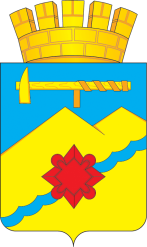 МУНИЦИПАЛЬНОЕ ОБРАЗОВАНИЕГОРОД МЕДНОГОРСК ОРЕНБУРГСКОЙ ОБЛАСТИП Р О Т О К О Лзаседания городской межведомственной комиссии по противодействию злоупотреблению наркотическими средствами и их незаконному обороту 21.12.2018                                                                                                                                  № 4Председательствующий: Сердюк И.М.Секретарь: Загороднева О.П.Присутствовали:Садовенко Д.В.                          - глава города, председатель комиссии;Отсутствовали:Повестка дня:1. О криминогенной и наркотической ситуации в городе Медногорске, выявлении приоритетных направлений в борьбе с незаконным оборотом наркотиков в городе;2. О состоянии работы по развитию на территории города Медногорска социальной антинаркотической рекламы и освещению в средствах массовой информации деятельности по профилактике наркомании, алкоголизма и противодействию незаконному обороту наркотиков;3. О реализации муниципальной подпрограммы «Комплексные меры противодействия злоупотреблению наркотиками и их незаконному обороту в г. Медногорске»;4. Предложения ведомств и отделов в план работы комиссии на 2019 год. Утверждение плана работы городской межведомственной комиссии по противодействию злоупотреблению наркотическими средствами и их незаконному обороту на 2019 год.I СЛУШАЛИ:Яппарова М.Ф.:За отчетный период 2018 года деятельность ОП МОМВД России «Кувандыкский» по линии НОН осуществлялась в соответствии с действующим законодательством и нормативными актами, приказами и указаниями МВД РФ, УМВД по Оренбургской области.Отделом полиции (дислокация г. Медногорск) МО МВД России «Кувандыкский»  в  2018 году проделана следующая работа:Проводились профилактические и оперативно-розыскные мероприятия по выявлению лиц изготавливающих, употребляющих и распространяющих наркотические средства на территории МО г. Медногорск. Так за отчетный период 2018 года сотрудниками отдела полиции (дислокация г. Медногорск) МО МВД России «Кувандыкский» выявлено 27 фактов в сфере незаконного оборота наркотиков. Возбуждено 27 уголовных дел (АППГ 16) из них:по ч. 1 ст. 228 УК РФ возбуждено – 4 уголовных дела;по ч. 2 ст. 228 УК РФ возбуждено – 2 уголовных дела;по ч. 1 ст. 228.1 УК РФ возбуждено – 2 уголовных дела;по п. «б» ч. 3 ст. 228.1 УК РФ возбуждено – 19 уголовных дел.Из незаконного оборота изъято наркотических средств: 238,17 грамм коннабиса (марихуаны) (АППГ 3345,39 грамм),  61,68 грамм гашишного масла (АППГ 1,68 грамма), 14,47г. – гашиш (АППГ -0), 74,46 гр. – N- метилэфедрон (АППГ-0)..К административной ответственности по линии НОН привлечено 11 человек. Из них за употребление наркотических средств без назначения врача по ч. 1ст. 6.9 КоАП РФ привлечено 3 человека; к административной ответственности за уклонение от прохождения диагностики, профилактических мероприятий, лечения от наркомании и (или) медицинской и (или) социальной реабилитации в связи с потреблением наркотических средств или психотропных веществ без назначения врача по ст. 6.9.1 КоАП РФ привлечено 9 человек; за хранение наркотических средств по ст. 6.8 КоАП РФ привлечено 1 лицо. Проведены следующие оперативно-профилактические мероприятия:- с 12 марта по 23 марта 2018 года проведена Общероссийская акция «Сообщи, где торгуют смертью»;- с 01 апреля по 10 апреля 2018 года проведена оперативно-профилактическая операция «Дети России – 2017» 1 этап;- с 18 июня по 23 июня 2018 года была проведена оперативно- профилактическая  операция «Аптека» ;- с 01.июня по 26 июня 2018 года были проведены профилактические мероприятия антинаркотической направленности в рамках областного антинаркотического месячника;-  с 06 августа по 10 августа 2018 г. оперативно- профилактическая операция «Рубеж»;          - с 20 августа по 29 августа 2018 года оперативно-профилактическая операция «Мак 2018» (1 этап);          - с 07 сентября по 16 сентября 2018 года оперативно-профилактическая операция «Дети России – 2018»;          - с 17 сентября по 26 сентября 2018 года оперативно-профилактическая операция «Мак-2018» (2 этап);    - с 12 декабря по 14 декабря 2018 года оперативно-профилактические мероприятия «Здоровый образ жизни».Информация принята к сведению.II СЛУШАЛИ:Бутузову С.А.:В образовательных учреждениях г. Медногорска  ведется совместная работа со всеми службами профилактики по противодействию наркомании и незаконному обороту наркотиков. При проведении мероприятий, направленных на профилактику, выявление и предупреждение наркомании среди несовершеннолетних, образовательные учреждения тесно взаимодействуют со всеми заинтересованными ведомствами и службами:- ГАУЗ «ООКНД» (филиал «Новотороицкий наркологический диспансер»); - отделом внутренних дел по МО г. Медногорска;- отделом культуры администрации г. Медногорска;- комитетом по физической культуре, спорту, туризму и молодежной политике администрации МО г. Медногорска.        Особое внимание уделяется формированию навыков здорового жизни, профилактике  наркомании: действует  5 консультпунктов по профилактике наркомании и ВИЧ/СПИДа,  в 4  школах  реализуется программа «Все цвета, кроме  черного» с общим  охватом 876 обучающихся  (в 2017 году- 624  обучающихся), в 2  школах – программа «Здоровье» под редакцией В.Н.Касаткина с охватом 130 обучающихся. Методики профессора Базарного применяются во всех классах общеобразовательных школ (динамические паузы, соответствие мебели росту ребенка и т.д.). В трех школах созданы собственные программы «Здоровье». В 4 школах реализуется курс по профилактике наркотических и психотропных веществ «Я принимаю вызов!» с охватом 843 обучающихся (в 2017 году – 2 школы с охватом более 230 человек).	  В системе проводятся  уроки  здоровья  и тематические занятия «Опасные удовольствия», «Формула  здоровья», «Пивной алкоголизм и его последствия» и т.д. За отчетный период проведены следующие профилактические мероприятия:- заседание методического объединения классных руководителей «Мероприятия по профилактике вредных привычек». - встречи учащихся с подростковым наркологом Фоминым, с видеопрезентацией о разрушающем влиянии наркотиков и алкоголя на организм человека ( в феврале -для 7-9 классов ООШ № 5, 15 марта в СОШ № 2);	- Регулярно, один раз в месяц, в школах работают представители ОПДН Санькова Н.А. и Жигулина А.Д., которые проводят профилактическую работу с подростками, как индивидуальные встречи, так и групповые  по теме "Профилактика асоциального поведения подростков";- проведение тематических классных часов «День против курения», «Здоровье-это жизнь», «Личность и алкоголь», «Горькие плоды «сладкой жизни» или о тяжких социальных последствиях употребления наркотиков», «Меры административной и уголовной ответственности в сфере незаконного оборота наркотиков»; - Родительский всеобуч  «Профилактика  вредных привычек.»;- выставка книг на темы «Алкоголь и здоровье», «Нет наркотикам!», «За здоровый образ жизни»;- Спортивные мероприятия, направленные на пропаганду здорового образа жизни: школьные этапы Президентских состязаний и Президентских спортивных игр, «А ну-ка, парни!», «Папа, мама, я – спортивная семья», «Веселые старты на льду», городские соревнования по легкой атлетике;- Проведение акции «Сообщи, где торгуют смертью» (март, ноябрь).- Проведение социально-психологического тестирования (В I квартале 2018 года из 902 школьников в возрасте от 13 лет и старше (7-11 класс) было протестировано 861 обучающихся, 36 человек отказались от прохождения социально-психологического тестирования; в  сентябре-октябре 2018 года из 877 школьников в возрасте от 13 лет и старше (7-11 класс) протестировано 871 обучающихся (99,2%), 6 (0,68 %)  человек отказались от прохождения социально-психологического тестирования. В группу риска попали 45 человек). С родителями и детьми продолжается работа по разъяснению процедуры тестирования, о необходимости проведения тестирования для ранней профилактики склонности к употреблению  ПАВ и наркотических веществ-1 марта в рамках программы "Молодое поколение делает свой выбор" в СОШ № 7 специалистами Новотроицкого наркологического диспансера проведено социально-психологическое тестирование школьников по методике "цветовых метафор" и семинар для педагогов.- Круглый стол «Современные подходы пропаганды здорового образа жизни. Ранняя профилактика употребления психоактивных веществ в г. Медногорске»;- С 1 по 7 апреля 2018 года проведена Неделя здоровья;- В период с 16 апреля по 16 мая 2018 года проведены мероприятия в рамках  месячника по профилактике алкоголизма, токсикомании, наркомании и табакокурения в общеобразовательных организациях  г. Медногорска;        - акция «Зарядка для здоровья и добра»;	-  Конкурс рисунков,  листовок  стенгазет по теме: «Сообщи, где торгуют смертью», новое поколение выбирает здоровый образ жизни!», "Мы за ЗОЖ"., «В здоровом теле-здоровый дух». В Блявтамакской средней школе   проведен конкурс семейных газет «Мы выбираем ЗОЖ»;	-  Выставки книг в школьных библиотеках по данной тематике;	В рамках Всемирного дня борьбы со СПИДом (1 декабря)  в образовательных организациях проведены:- тематические  часы общения: «1декабря –Всемирный день борьбы со СПИДом»,    «Незримые угрозы-мифы и реальность»;-Тематическая выставка плакатов «Молодежь за здоровое будущее!»;- Акция «Красная лента»           - Акция волонтеров  « СПИД НЕ СПИТ»          - Участие в городском спортивном соревновании «Веселые старты на льду».Особое внимание уделялось вопросу занятости несовершеннолетних в летний период, в частности подростков, состоящих на всех видах профилактического учета.	В июле-августе 2018 года в рамках соглашения о социальном партнерстве между администрацией города и градообразующим предприятием ООО ММСК на благоустройстве города было трудоустроено 42 подростка от 15 лет и старше из категории семей социального риска, находящихся в трудной жизненной ситуации, а также состоящих на всех видах профилактического учета. В августе была организована профильная трехдневная площадка дневного пребывания для несовершеннолетних, состоящих на всех видах профилактического учета «Скажи миру – ДА».	 В целях предупреждения безнадзорности, правонарушений и других негативных явлений в детско-подростковой среде  с обучающимися общеобразовательных учреждений города проводится разъяснительная работа о недопущении нахождения  несовершеннолетних в ночное время без сопровождения взрослых  на улицах и в  общественных местах. 	В летний период организованы выездные  заседания в ДОЛ «Лесные долины», ДОЛ «Лесная сказка», в лагеря дневного пребывания  при СОШ № 1 и СОШ № 7, на которых обсуждались вопросы профилактики преступлений и правонарушений несовершеннолетних,   организации безопасности несовершеннолетних, особенно  в летний период.Очень важной составляющей профилактической работы является осуществление профилактических рейдов.	Социальными педагогами и классными руководителями регулярно (не реже 1 раза в месяц) посещаются семьи и подростки, находящиеся на всех видах профилактического учета. Также  педагоги школ участвуют  в межведомственных рейдах совместно с работниками правоохранительных органов и членами КДН и ЗП.На реализацию мероприятий  материальные средства в рамках подпрограммы «Комплексные меры противодействия злоупотребления наркотиками их незаконному обороту в г. Медногорске» муниципальной программы «Обеспечение общественного порядка и противодействию преступности в муниципальном образовании город Медногорск» на 2015-2020 годы, не предусмотрены. О.Г. Воробьева:Предоставляем Вам отчет о мероприятиях предусмотренных подпрограммой «Комплексные меры противодействия злоупотреблению наркотиками и их незаконному обороту в г. Медногорске» за2018 год в Комитете по физической культуре, спорту, туризму и молодежной политикеи подведомственных учреждениях:1. 10.02.2018г. городская массовая лыжная гонка «Лыжня России-2018»;2. 05-16.02.2018 г. зимний фестиваль ВФСКГТО среди образовательных учреждений;3. 26-27.02.2018 г. зимний фестиваль ВФСКГТО среди предприятий, организаций и учреждений города;4. 17-18 февраля городской турнир по шашкам и шахматам, посвященный Дню Защитника Отечества;5. 16-18.03.2018 первенство области по русским шашкам среди учащихся;6. в течение всего года прием тестовых испытаний ГТО среди ОУ;7. первенство города по волейболу среди учащихся города (апрель);8. 05-06 мая городской турнир по шашкам и шахматам, посвященный Дню Победы;9.  09 мая легкоатлетический пробег Медногорск-Кувандык;10. проведение спортивных мероприятий, посвященных Дню физкультурника;11. Городской этап «Кросс Наций-2018»;12. Организация участия в областном кроссе «Золотая осень»;13. Организация и проведение Спартакиады среди дневных лагерей.МАУ ДО «ДЮСШ г. Медногорска:1. 19-21.01.2018 г. участие в Чемпионате области по тяжелой атлетике г. Оренбург;2. 19-21.01.2018 г.  участие в Чемпионате и финале кубка области среди городов и районов «На призы Ю. Романенко» г. Бузулук;3. 07-10.01.18 г. участие в финале Первенства Оренбургской области по мини-футболу (футзалу) среди команд 2001-2002 г.р., 2003-2004 г.р. г. Бузулук;4. 13-14.01.2018 г участие в четвертом туре про-туров Оренбургской области по настольному теннису сезона 2017-2018 г.г. г. Орск;5. 17-18.02. 2018 г.открытый турнир ветеранов по настольному теннису на призы политической партии «Единая Россия» г. Медногорск;6. 15-18.01.2018 г. участие во Всероссийском турнире «Шаг в будущее» по настольному теннису среди ДЮСШ и секций городов присутствия организации УГМКг. Челябинск;7. 25.02.2018 г. Турнир по тяжелой атлетике, посвященный Дню Защитника отечества г. Медногорск;8. 03.02.2018 г участие в Чемпионате и первенстве области по лыжному спринту г. Оренбург;9. 20-26.02.2018 г. участие в футбольном лагере г. Казань;10. 16-18.03.2018 г. участие в VII Спартакиаде среди школьников «Здоровое поколение» г. Верхняя Пышма;11. 10.03.2018 г. турнир по греко-римской борьбе г. Медногорск;12.06.03.2018 г. первенство ДЮСШ по настольному теннису, г. Медногорск;13.24.03.2018 г.закрытие лыжного сезона;14. 03-04.03.2018 г. первенство города по мини-футболу среди учебных заведений;15. 10.03.2018 г. участие в открытом турнире ООО «СОК «Здоровье» по тяжелой атлетике среди юношей и девушек 2002 г.р. и моложе г. Гай;16. 21 апреля Первенство ДЮСШ по греко-римской борьбе;17. 13 апреля соревнования по ОФП и СФП среди учащихся ДЮСШ отделения «Волей-бол»;18. 07 мая первенство ДЮСШ по настольному теннису, посвященное празднованию 73-ой годовщины Победы в Великой Отечественной войне;19. 07 мая соревнования по СФП отделения «Греко-римская борьба», посвященные празднованию 73-ой годовщине победы в Великой Отечественной войне;20. с 15 июня работа площадок по месту жительства п. Никитино, СОШ № 2, Стадион «Труд», п. Блявтамак;21.работа летнего спортивно-оздоровительного лагеря «Спринт»;22. открытое первенство города по лыжероллерам («Спринт»), посвященное «Дню физкультурника»;23. 19-20.10.18 участие в  финале открытого первенства по футболу «ДФЛ» «Восточное Оренбуржье»  24. 02-04.11.18 участие в Первенстве Оренбургской области по тяжелой атлетике среди  юношей и девушек 2000 г.р. и моложе;25. 18-24.11.18 участие в Первенстве России по тяжелой атлетике среди юношей до 18 лет г. Владимир;26. 13-14.12.18 турнир по настольному теннису на призы генерального директора ООО «ММСК»;27. 27.12.18 новогодний турнир по настольному теннису.МБУ «Молодежный центр»:1. 4 - 6 января 2018 г. Рождественский турнир по мини-футболу на снегу среди юношей 2003-2005 г. рождения;2. 19.01.18 г. Акция «Теплые обнимашки» в рамках празднования Всемирного дня Объятий;3. 25.01.18 г. Квест «Ночной дозор»;4. 31.01.-04.02.18 г. участие в Школе молодого политика г. Оренбург;5. 06.02.-08.02.18 г. участие в очном этапе конкурса команд добровольцев «Лучшие из лучших» г. Оренбург;6. 08.02.18 г. участие в зональном этапе состязаний «А ну-ка, парни!» Новоорский район;7. 10.02.18 г. участие в Форуме, посвященном открытию Года добровольца (волонтера) в Оренбургской области г. Оренбург;8. 12.02.-12.03.18	 месячник «Я молодой избиратель»;9. 15.02.18 г. Акция «Посылка солдату»;10. 19.02.-22.02.18 г. неделя ДОБРОТЫ, ко дню спонтанного проявления доброты;11. 01.03.18 г.  первый этап конкурса знатоков избирательного права и избирательного процесса среди учащихся 10-11 классов средних общеобразовательных школ и 1-2 курсов средних специальных учебных заведений и торжественное мероприятие «Посвящение в избиратели»;12. 06.03.18 г. акция-флешмоб «Дарите женщине улыбку»;13. 06.03.18 г. акция «Поздравим женщин всех профессий!»;14. 16.03.18 г. акция «Письмо ДРУЖБЫ» добровольцам Крыма;15. 21,22.03.18 г. классные часы по пропаганде волонтерского движения «#МолодежьМедногорска»;16. 23.03.18 г. театральная постановка, ко Дню работника культуры;17. 23-24.03.18 г. Форум работающей молодежи «PROкачаем Оренбуржье»;18. 24.03.18 г. акция, посвященная Всемирному Дню борьбы с туберкулезом;19. 03 апреля участие в фестивале студенческого творчества «На Николаевской»;20. 03 мая Акция «Память поколений»;21. 03 мая Акция «От обелиска к обелиску»;22. 04 мая Акция «Чистые обочины»;23. 05 мая Встреча участников автопробега, посвященного 73-й Победы в ВОВ «Спасибо деду за Победу!»;24. 18 мая Акция «Волонтером быть модно!»;25. 28 мая Акция «Мы ВМЕСТЕ!», дворовые площадки;26. 31 мая Акция «Курить НЕ модно» ко Всемирному Дню без ТАБАКА;27. 09 июня Эко-субботник «Все в наших руках»;28. 15 и 22 июня Акция «Права. Обязанность. Ответственность»;29.18 июня  Круглый стол «Должен знать»;30. 25 июня Акция «Мы говорим здоровому образу жизни – ДА!»;31. Акция-флешмоб «Скажем наркотикам – НЕТ!», ко Всемирному Дню борьбы с наркоманией;32. Час здоровья «Сигарета – опасный враг человека»;33. Игра в футбол «Монстр футбола»;34. Час здоровья «Здоровье наше богатство!»;35. Заочный этап конкурса добровольцев «Время быть добрым».36. Акция «Память поколений»;37. Акция «Дорога к обелиску»;38. Презентация волонтерского движения «Молодежь Медногорска»;39. Акция ко Всемирному дню борьбы с курением;40. Конкурс плакатов среди команд участников конкурса «Время быть добрым», посвященный Всемирному дню борьбы со СПИДом;41. Флеш-моб «Мама я тебя люблю!» посвященный дню матери;42. Акция «СТОПВИЧСПИД», «Красная лента»;43. Массовое катание добровольцев в рамках празднования Дня Добровольца России;44. Городское мероприятие по закрытию Года добровольцы, подведение итогов городского конкурса команд добровольцев «Время быть добрым»;45. Квест-игра «Ночной дозор»;46. Парад «Дедов Морозов».	МБУ ДО ДЮСШ-2:1. 05, 08, 18 01.18 г. Чемпионата области по хоккею;2. 21.01.18 г. соревнования по фигурному катанию на коньках «Открытое первенство Оренбургской области» г. Оренбург; 3. 27 января  массовое катание «Татьянин день»;4. 19-20.01.18г. II этап зональных соревнований по хоккею «Золотая шайба» среди хоккеистов 2003-2004 гг.р.;5. 02-03 февраля II этап «Золотой шайбы» по хоккею среди юношей 2007-2008 гг.р. г. Новотроицк;6.08-09 февраля финал «Золотой шайбы» по хоккею среди юношей 2003-2004 гг.р. п. Новосергиевка;7. 03,17.02.18 г.  игры Чемпионата области;8. 16-18. 02.18 г. открытый турнир МБУ «СШ «Юниор» г. Троицка» по фигурному катанию на коньках «Троицкая снежинка» г. Троицк;9. 03.02.18 г. Легкоатлетический турнир на призы Заслуженного тренера России Кирамова С.Х. г. Оренбург;10. 04-05.03.18 г. игры МХЛ: Команда «Южный Урал – Металлург» г. Медногорск – команда «Мунайши» г. Павлодар;11. 08-09.03.18 г.  игры МХЛ: Команда «Южный Урал – Металлург» г. Медногорск – команда «Красноярские Рыси» г. Красноярск;12. 20.03.18 г. внутренние соревнования по легкой атлетике среди учащихся ДЮСШ-2 и общеобразовательных школ города Медногорска;13. 03,04,10,11,17,18,24,25,31.03.18 г. массовые катания на коньках;14. 13-15 апреля Турнир по хоккею с шайбой среди юношей 2007г.р., посвященного памяти тренера Вадима Немзороваг.Сибай;15. 25-26 апреля Чемпионат Оренбургской области по хоккею среди хоккеистов 2007-2008 гг.р.;16. 01,07,08,14,15,21,22,28,29 апрелямассовые катания на коньках;17. участие 07-08 мая в Чемпионате Оренбургской области по хоккею среди хоккеистов 2003-2004 гг.р. г. Оренбург;18. Работа дневного лагеря «Олимпиец»;19. 22,23,29,30сентября  - массовые катание на коньках;20. Чемпионат и Первенство по легкоатлетическому кроссу среди сборных команд городов и районов в г. Оренбурге;21. 06,07,13,14,20,21,27,28 октября	- массовое катание на коньках;22. Открытый детский турнир по хоккею, памяти тренера М. Гильманова среди юношей 2007-2008 гг.р.;23. Соревнование по фигурному катанию	г. Оренбург;24. Спортивный праздник на льду «Веселые старты» среди общеобразовательных учреждений города Медногорска;25. Соревнование на льду «Мама, папа, я – спортивная семья!»;26. 01,02,08,09,15,16, 22,23,29,30 декабря - массовые катания на конькахИнформация принята к сведению.III СЛУШАЛИ:Фомина О.Г.:         Движение пациентов с Дз: пагубное употребление наркотических в-в        Движение пациентов с Дз: пагубное употребление наркотических в-в     На конец 2018 г  в наркологическом кабинете г.Медногорска состоит на диспансерном учете с синдромом зависимости от наркотиков 8 человек. Из них по решению суда наблюдаются 3 человека (2 - по ст.6.9; 1 – по ст.228). С пагубным употреблением наркотиков наблюдаются 16 человек. Из них по решению суда - 10 человек ( 9- по ст.6.9; 1 – по ст.228). По исполнению или неисполнению решения суда на каждого пациента ежемесячно заполняются соответствующие документы в отдел полиции г.Медногорска и МФ ФКУ УУИ УФСИН.    При ежемесячном посещении с пациентами проводится профилактическая беседа и обязательное тестирование на наличие в организме наркотических веществ. На конец 2018 г.  в наркологическом кабинете находятся еще 3 постановления суда по ст. 6.9, но лица, в отношении которых  вынесено постановление, на прием не явились, в связи с чем также заполнены документы о неисполнении судебного решения и переданы в полицию.Мероприятия, проведенные в г.Медногорске с участием нарколога  за 2018 Заседание КДН – 10Беседы, лекции с учащимися общеобразовательных учреждений – 11 (охвачено слушателей 272)Беседы, лекции проведенные в УФСИН – 2 (охвачено слушателей 34)Тестирование подростков на определение наркотических в-в  в организме:     16.02.18 -  учащиеся Гимназии - 33 человека; 12.12.18 -  учащихся ГАПОУ МИК- 8 человек.      5. Участие в видеоконференции по антинаркотической комиссии – 2      6. Участие в заседании « Круглого стола» - 1В рамках проведения акции «Сообщи, где торгуют смертью» совместно с Молодежным центром г.Медногорска в общеобразовательных учреждениях вывешены плакаты на тему «Профилактика ВИЧ-инфекции». При проведении акции раздавались информационные буклеты на тему : « О вреде наркотиков» , «Что нужно знать о ВИЧ-инфекции» и  «Здоровый образ жизни». В рамках месячника правовых знаний переданы листовки и буклеты для студентов ГАПОУ  МИК на тему «Юридические и социальные последствия употребления ПАВ».                                                                       В сентябре 2018г в отдел образования передано письмо с просьбой предоставить списки учащихся, подлежащих проведению профилактических медосмотров , из группы риска, на основании результатов социально-психологического тестирования обучающихся на предмет раннего выявления немедицинского потребления наркотических и психотропных веществ. Таких выявлено 17 человек. Это составляет 1,9 % от общего числа учащихся. Информация принята к сведению.Шичкову С.Ю.:За отчетный период  вГАПОУ «Орский медицинский колледж» филиал г. Медногорска проводилась следующая работа:Ежедневно кураторами групп проводилась работа по выявлению студентов, не посещающих занятия без уважительных причин.Проводились индивидуальные беседы с учащимися, чьи семьи находятся в трудной жизненной ситуации.Администрация  колледжа и кураторы вызывали в колледж родителей, не выполняющих родительские обязанности по воспитанию несовершеннолетних, принимались меры воздействия к ним воспитательного характера. В рамках профилактической акции «Помоги ребенку»кураторами проводилась работа по выявлению семей социального риска и детей, находящихся в социально опасном положении. Заседание Совета Профилактики колледжа проводились согласно плану.Фельдшером колледжа проведен анализ данных о состоянии здоровья студентов.Проведена диагностика культуры здорового образа жизни студентов филиала, диагностика на выявление личностной предрасположенности к формированию саморазрушающего поведения, диагностика ценностных ориентаций, Проведено социально-психологическое тестирование студентов I, II курсов «Цветовые метафоры» на выявление рейтинга привлекательности ПАВ.профилактический медицинский осмотр обучающихся с целью распределения их по физкультурным группам и по группам здоровья;Мероприятия, проведённые по данному направлению:- Участие в городской массовой лыжной гонке «Лыжня России  2018»- Участие в городских соревнованиях «А ну-ка, парни!»- Просветительская акция «Белая ромашка», приуроченная к Всемирному дню борьбы с туберкулезом.- Конкурс «Забавные валентинки», посвященный Дню всех влюбленных.-  Праздничные поздравления в группах «Защитникам Отечества посвящается….» в честь Дня защитника Отечества.- «Театральный бомонд» – конкурсно-развлекательная программа, посвященная  Международному дню театра.- Неделя здоровья «Медицинский колледж – территория здоровья», приуроченная к Всемирному дню здоровья. - Участие в вахте Памяти, посвященной Дню Победы (операция «Георгиевская лента», вальс Победы, парад юнармейских отрядов и городской митинг). - Акция «Начни с себя – убеди друзей», приуроченная ко Всемирному дню без табака. - классные часы по пропаганде ЗОЖ и профилактике зависимостей.- Литературная гостиная «России верные сыны», посвященная Дню Героев Отечества.- Открытый классный час «Быть Человеком на Земле», посвященный году волонтёра.- Благотворительные акции «Ветеран рядом»,«Подари детям радость».- Просветительская акция «Красная лента», приуроченная к Всемирному дню борьбы со СПИДом. Студенты филиала с лекцией посетили ГАПОУ «МИК».- Интеллектуальная игра для студентов I курса «Я - гражданин России», приуроченная ко Дню Конституции.-Экологическая акция по благоустройству филиала и прилегающей территории «Чистый дом – чистый мир»,  Акция «Чистые обочины».В рамках этого направления заведующими кабинетами была организована профилактическая работа по ЗОЖ, проводились лектории с привлечением кружковцев и студентов – волонтеров по популяризации ценностей ЗОЖ. Студентами филиала прочитаны лекции по формированию ЗОЖ у обучающихся ГАПОУ МИК (в рамках договора о сотрудничестве и совместной деятельности прочитаны 9 лекций).В филиале развивается студенческое самоуправление в виде Студенческого Совета, который осуществляет свою деятельность по организации совместно с сотрудниками и педагогами досуга студентов, вовлечение их в художественное и научное творчество, спортивные и предметные секции и другие объединения по интересам, проведение работы по профилактике правонарушений.В целях повышения эффективности воспитания по данному направлению мы продолжаемсотрудничество с городской центральной  библиотекой. Сотрудники данного учреждения оказывают активную помощь филиалу в воспитании студентов.Активно сотрудничал филиал и с городским молодёжным центром. (Организация волонтерской помощи ветеранам ВОВ и лицам пожилого возраста, г. Медногорск; уборка территории колледжа; акция «Молодежь – за чистый город», «Обелиск»).Колледж продолжает активно сотрудничать с Городским судом г. Медногорска. В рамках проекта совместной деятельности был проведён конкурс сочинений «Я – гражданин России», «Каким я вижу суд», «Знать права – выполнять обязанности». Слайд-лекция «Конституция – главная книга государства», посвященная Дню Конституции РФ. Сотрудниками суда была прочитана лекция на тему «Уголовная ответственность несовершеннолетних»Сотрудниками правоохранительных органов, КДН и ЗП, представителями различных религиозных конфессий студентам филиала были прочитаны лекции на темы: «Наркотики – жизнь без будущего», «А ты – в группе риска?», «Береги себя», «Мои права – моя свобода», «Правонарушение, проступок, преступление. Ответственность несовершеннолетних по гражданскому административному и уголовному праву», «Мои права – моя свобода», «Административная и уголовная ответственность несовершеннолетних»,«Профилактика наркомании».В филиале работает СТЭМ «Гротеск», участники которого представляли филиал на городских праздничных концертах, посвященных Дню защитника Отечества, Дню Победы, Дню Российского студенчества, Международному женскому дню, Дню медицинского работника,  участвовали в праздничных концертах в колледже, посвященных знаменательным датам.  Студенты филиала активно участвовали в мероприятиях, проводимых вне колледжа: «Мисс - осенний каприз», Шоу – игра «Крокодил», посвященная Дню студента (команда преподавателей против команды студентов), мероприятия, посвящённые дню молодого избирателя, вальс победы,  Парад юнармейских отрядов.Проведенные мероприятия были направлены на развитие и формирование жизненных ценностей студентов и их личностных качеств.Ведется постоянное консультирование студентов и родителей о мерах социальной поддержки.Классными руководителями групп, социальным педагогом и заведующими филиала проводились индивидуальные консультации психолого-педагогической и правовой направленности для детей и семей, находящихся в трудной жизненной ситуации. Проводились родительские собрания  по профилактикеборьбы с наркоманией и курением среди подростков.На заседаниях методического объединения классных руководителей педагоги обсуждали следующие темы:«Нормативные документы, регламентирующие деятельность по профилактике безнадзорности и правонарушений несовершеннолетних». «Наркомания среди подростков, признаки и проявления», «Социально-педагогическая деятельность по профилактике безнадзорности и правонарушений».Информация принята к сведению.Григорьева П.Н.:  Разработана программа о незаконном обороте наркотиков, в рамках которой проводятся следующие мероприятия:- читаются лекции и проводятся беседы с работниками о вреде алкоголя и наркомании;- имеется наглядная информация в цеха о вреде наркотиков, табака и алкоголя;- работниками предприятия проводятся лекции в школе №7;- проводится опашка территорий на предмет уничтожения дикорастущих наркосодержащих растений;- в целях наиболее четкого и быстрого реагирования по фактам употребления наркотических средств работает горячая линия и программа «Сотрудники предупреждают».- в целях выполнения Постановления Правительства  от 09.06.2010г. № 419, приказа Генерального директора  ОАО «Уралэлектро» №107 от 13.05.2013г. в деятельности   связанной  с  оборотом прекурсоров наркотических средств и психотропных веществ, соблюдения порядка ведения журналов регистрации операций, связанных с их оборотом, прекурсоров наркотических средств и психотропных веществ, обеспечения безопасности деятельности, связанной с оборотом прекурсоров и исключения доступа к ним посторонних лиц, проводится ежемесячый аудит участков производства, где используются прекурсоры наркотических средств и психотропных веществ.      Лиц в наркотическом опьянении либо распространяющих наркотические вещества выявлено не было.Информация принята к сведению.Сарана С.В.: В Медногорском индустриальном колледже антинаркотическое воспитание  реализуется в направлении  охраны здорового образа жизни   в рамках   Программы  здоровья  и  в направлении профилактики правонарушений и   преступлений в рамках Программы  «Правовое воспитание и профилактика правонарушений» и  деятельности  Наркопоста . На 2017-2018 уч.г., 2018-2019 уч.год  разработаны и утверждены «Планы по противодействию употребления наркотиков среди обучающихся  ГАПОУ МИК».Направление воспитательной работы в ГАПОУ МИК по вопросам профилактики преступлений и правонарушений   ведется на основе социального партнерства с учреждениями здравоохранении и  правоохранительными органами:1.  План совместных мероприятий   педагогического коллектива ГАПОУ МИК и   МОМВД   РФ «Кувандыкский» с неблагополучными семьями на 2017-2018 уч.г. , 2018-2019  уч. г.2. План  совместных мероприятий педагогического коллектива ГАПОУ МИК  и  МОМВД   РФ  «Кувандыкский» по профилактике правонарушений несовершеннолетних обучающихся МИК  на 2017-2018 уч.г. , 2018-2019  уч. г.3.План совместных мероприятий  педагогического коллектива МИК  по духовно-нравственному воспитанию  с настоятелем прихода   и  имам-хатыбом мечети  г. Медногорск     на 2017-2018 уч.г. , 2018-2019  уч. г.4. План совместных мероприятий  с  отделом ФСБ РФ по Оренбургской области в г. Медногорске, отделом полиции  МОМВД   РФ «Кувандыкский» и Кувандыкским  станичным казачьим обществом по профилактике экстремизма, терроризма  среди студентов ГАПОУ МИК на 2017-2018 уч.г. , 2018-2019  уч. г.5.План совместных мероприятий  педагогического коллектива ГАПОУ МИК  и МЦГБ МО г. Медногорск  по формированию ЗОЖ на 2017-2018 уч.г., 2018-2019 уч.г.Значимые мероприятия, проведенные  в  2018 г.:- принято участие в межведомственной  профилактической акции «Помоги ребенку», комплексной операции «Подросток»,  межведомственной комплексной оперативно – профилактической операции  «Дети России»,  «Сохрани жизнь себе и своему ребенку», «Студенческий десант», «СТОП ВИЧ/СПИД», оперативно-профилактической операции «Марионетки»;- участие в  месячнике действий в интересах детства, антинаркотическом месячнике, месячнике правовых знаний;- во Всероссийской антинаркотической  акции  «Сообщи, где торгуют смертью!»;- проводились  запланированные  мероприятия в течение   месячника по профилактике алкоголизма, токсикомании, наркомании и табакокурения среди несовершеннолетних  «Быть здоровым – это здорово!»(16.04.-16.05.):- тематические классные часы:  «Наше будущее – без наркотиков»,  «Действие наркотиков на человека»;- беседы « Вред курения и употребления алкоголя» для проживающих в общежитии;- выявление лиц, употребляющих наркотические и психотропные вещества на территории колледжа  и среди обучающихся;- 17-18.04. встречи инспектора ЛО МВД Хныкина Д.В. с обучющимися, состоящими на проф.учете;- участие в кинолектории в к/т Урал с просмотром х/ф « Меня это не касается»;- проводились  мероприятия в рамках областной Недели здоровья:- акция  «Не будь  равнодушен» по распространению листовок с телефонами доверия;- беседа в общежитии «Как сохранить здоровье учащейся молодежи». - акция «Зарядка для здоровья и добра»;- участие в городской акции волонтеров «Молодежь за здоровое будущее!»;-  тематические классные часы:- «Здоровым быть - модно!»;- выставки в библиотеках «Я выбираю здоровье»;- размещение наглядных материалов (плакаты, листовки) на информационных стендах, направленных на пропаганду здорового образа жизни;-  мероприятия в рамках областной Всероссийской акции «СТОПВИЧ/СПИД»(14-20.05.18 г.):- 16.05. беседа « СПИД и ВИЧ-угроза здоровью. Вред курения и употребления алкоголя» (для проживающих в общежитии);- 17.05. лекция сотрудников  МВД «Остановись у преступной черты!» (группы ТОРО-17, ТЭОП-17);-  интернет – уроки «Знание-ответственность – здоровье» (1-2 курс на веб-ресурсе: опрос-молодежи-о -вич.рф.;-  Советы профилактики (10);- 16-17.01.   в группах студентов 1 и 2 курса прошли директорские часы , на которых студенты ознакомлены   с «телефонами доверия», телефонами экстренных служб по Оренбургской области,- в течение февраля-марта  проведено психологическое тестирование педагогом – психологом обучающихся, состоящих на учете КДН и ЗП, ПДН, ВКК на предмет немотивированной агрессии;-  12.03., 03.04.     – волонтеры - студенты ГАПОУ МИК  провели акции  «Не будь  равнодушен» по распространению листовок с телефонами доверия; - участие в межведомственной профилактической акции  «Подросток»:- в  рамках   акции:- обновлен соцпаспорт колледжа по состоянию на 01.09.2018 г.;- распространены   буклеты с указанием  единого общероссийского номера детского «телефона доверия» и помещены на стенд соцпедагога; - проводилась индивидуальная работа со студентами, состоящими на внутриколледжевом учете;- уточнены списки студентов, состоящих на учете в КДН и ЗП, ПДН МВД на 01.09.2018 г.;- на информационных стендах помещена и обновляется информации об ответственности за употребление, хранение, распространение наркотиков;- участие в акции 30.10.18 г. «Единый урок безопасности в сети интернет»:- демонстрация  видеороликов Роскомнадзора «Персональные данные»;- участие во Всероссийской контрольной работы по информационной безопасности на портале Единого урока (100 чел.);- Единый классный час для 1 курса на тему «Безопасность в сети интернет» с  просмотром презентаций Роскомнадзора «Информация, запрещенная для детей» (120 чел.);- уроки по Медиаграмотности с просмотром презентаций Роскомнадзора «Безопасное использование личных данных»(117 чел.);- акции волонтеров по распространению памяток и буклетов  « Правила поведения в сети интернет»(50 чел.).- в период с 12 по 23.11.18 г. участие в акции «Сообщи, где торгуют смертью»:- 19.11.2018 г.  Правовой конкурс «В мире прав и обязанностей» (1 курс);- 20.11.2018г. :-  лекция «Права и обязанности несовершеннолетних» ст.инспектора Гайского МФКУ УИИ УФСИН России по Оренб.обл.(Медногорск) А.С. Бугасовой (1,2 курс);-  просмотр видеоролика «У детей есть права», презентации «Всероссийский день правовой помощи детям»;  презентации «Конвенция ООН о правах ребенка»;-   правой турнир «Твои права и обязанности» ( для обучающихся сирот).-  23.11.2018 г. акция волонтеров «Не будь равнодушен» с распространением листовок с телефонами доверия.          На период проведения Общероссийской акции «Сообщи, где торгуют смертью»  оформлены выставки в библиотеках: «Забота о здоровье – лучшее лекарство», «Мир без наркотиков», оформлены стенды с информацией о проведении акции в фойе колледжа и в общежитии. Проводились мероприятия, направленные на формирование антинаркотического мировоззрения, пропаганды здорового образа жизни через : классные часы в группах; рейды в общежития по проверке порядка, соблюдении режима; дополнительное тестирование обучающихся на выявление отношения к употреблению ПАВ.- в период с 19.11.18 г.  по 19.12.18 г участие в областном месячнике правовых знаний:- проведены тематические классные часы:1,2 курс ««Я и мои права», 3,4 курс «Права человека»;-19.11. проведена лекция сотрудника ОП МО МВД России «Кувандыкский Н.Н.Аристовой «Ответственность, предусмотренная ст.228 УК РФ»;- 20.11. -в рамках проведения Дня правовой помощи детям :-оформлена книжная выставка « Тебе о праве – право о тебе»;-проведена консультации юриста для обучающихся «сирот или оставшихся без попечения родителей»;- организован просмотр в фойе видеоролика «У детей есть права», презентации «Всероссийский день правовой помощи детям»;- препод.     филиала г. Медногорска   ГАПОУ «Орский    медицинский колледж» Лагутиной   Н.А.         проведена лекция по теме «Наркомания – чума 20 века»( в общежитии);                                                                                                                                                                                                                                                                                                                                                                                                                                                                                                                                                                                                             - постоянно обновляется  на информационных стендах  информация об ответственности за употребление, хранение, распространение наркотиков;- по циклограмме колледжа проводятся тематические классные часы «Здоровье нации в наших руках»,   «Мы выбираем жизнь!»;  - постоянно проводится мониторинг  данных обучающихся, состоящих на учете КДН и ЗП, ПДН МВД;- информирование обучающихся  работе  единого общероссийского номера детского «Телефона доверия»,- ведется работа по вовлечению обучающихся во внеурочную  деятельность через работу  предметных, технических  кружков,    творческих/о,  спортивных секций,  городских молодежных организаций    волонтеров;- проведены рейды:- 15 профилактических рейдов к студентам, пропускающим занятия, и  несовершеннолетним, в т.ч. 2  межведомственных рейдов с участием секретаря КДН и ЗП Мындря Е.В., инсп. ПДН МВД Кучеровой А.Д.;- посещены 16 семей, в которых обучаются студенты МИК; - 10 рейдов  по учебному корпусу и общежитию   с целью выявления лиц, употребляющих токсические, наркотические вещества или спиртные напитки;-  рейды по местам массового скопления молодежи:  Центральная площадь, п.Никитино ДК «Юбилейный», мкр.Южный, ДК Металлург, Ледовый  Дворец, к/т Урал;- проведены лекции:- 07 февраля  сотрудником  ОП МОМВД России «Кувандыкский»  Жиковым М.С. в  целях предупреждения совершения мошеннических действий, преступлений в рамках оперативно – профилактического мероприятия « СТОП мошенник!» с обучающимися 3 курса (51 чел.); -  16 марта -    ст.инспектором ОДН Орского ЛО МВД на транспорте Хныкиным Д.В., Бражник В.А. в группах 1 курса   на тему «Ответственность, предусмотренная ст.11.1 КоАП РФ», «Ответственность за хранение, употребление, распространение наркотиков»,  «Безопасность  нахождения на объектах ж/д транспорта»;-  16 октября   для  обучающихся 1, 3  курса ГАПОУ МИК (30 чел.) проведена лекция  сотрудником ОП МОМВД «Кувандыкский» Аристовой Н.Н. на тему «Ответственность несовершеннолетних и совершеннолетних  за противоправные действия »,  «Безопасность в сети интернет» . Обучающиеся ознакомлены с ответственностью за  использование социальных сетей в соответствии с действующим законодательством Российской Федерации; доведена информация о рисках в сети интернет; выданы рекомендации по нахождению в информационном пространстве;- 23 октября   для  обучающихся 4   курса ГАПОУ МИК ( 25 чел.) проведена лекция  сотрудником ОП МОМВД «Кувандыкский» Аристовой Н.Н. на тему «Ответственность физических лиц за совершение коррупционных правонарушений »,  «Противодействие коррупции» . Для повышения общего уровня правосознания и правовой культуры  проведен опрос  обучающихся «Отношение к проблемам коррупции». Рассмотрено методическое пособие «Антикоррупционный стандарт поведения студенческой молодежи Оренбургской области»;- 06 ноября для  обучающихся 1  курса ГАПОУ МИК (группа ТОРО-18, 25 чел.) проведена лекция  сотрудником ОП МОМВД «Кувандыкский» Аристовой Н.Н. на тему «Ответственность, предусмотренная ст.228 УК РФ» . Для повышения общего уровня правосознания и правовой культуры  проведен опрос  обучающихся « Мое отношение к наркотикам»; - 7 ноября       сотрудником ОП МОМВД «Кувандыкский» Аристовой Н.Н. проведена индивидуальная профилактическая работа с обучающимися¸ состоящими на учете в ПДН МВД, внутриколледжевом контроле: Пачиным А., Калашниковым П., Дмитриевым К. ;- 13 декабря лекция  нач. ОДН Орского ЛО МВД России на транспорте Артемьевой Г.С.  «Уголовная и административная несовершеннолетних на объектах железнодорожного транспорта. Ответсвенность по ст.228 УКРФ»;- 15 декабря Лекция сотрудников ОП МО МВД России «Кувандыкский» Черепанова Н.Н., Аристовой Н.Н.  « Профилактика наркомании».- мероприятия:- 13.01. команда студентов 2 курса принимала участие в зональном (дистанционном) конкурсе – викторине «Великие люди – великой страны»;- в течение февраля в рамках  Месячника  военно-патриотической и оборонно-массовой работы:  проведен  внутриколледжевый конкурс «А, ну-ка, парни!» ,- участие городском конкурсе «А, ну-ка, парни!» (2 место);-25.01. в колледже в рамках празднования  Дня студента  прошел традиционный День самоуправления ;-  27.01. волейбольная команда студентов  ГАПОУ МИК под руководством преподавателя физвоспитания А.Р. Хохловой принимала участие в товарищеской встрече против команды волейболистов СОШ № 1 МО г.Медногорск в рамках 14 Всероссийской акции «Спорт как альтернатива пагубным привычкам»;-  в течение марта рамках мероприятий, посвященных Дню молодого избирателя, в группах обучающихся проведены уроки, посвященные выборам Президента РФ; команда колледжа  приняла участие в городском мероприятии «Посвящение в избиратели»,  заняла 2 место в городском этапе конкурса знатоков   избирательного права; организована  встреча молодых избирателей  с членами молодежной избирательной комиссии; встреча молодых избирателей (Студсовет колледжа, обучающиеся 1 курса)  с представителями местного самоуправления; принято участие в едином информационном дне « Голосуя за Президента России – голосуешь за себя!»; организованы выставки в библиотеке «Что должен знать избиратель», «Твой выбор – твое будущее»; - 15.03.2018 г. -  студенты ГАПОУ МИК приняли участие в товарищеской встрече по волейболу с сотрудниками МО МВД «Кувандыкский» под девизом «Мы за здоровье нации!»;- 15.03.2018 г. -  студенты ГАПОУ МИК приняли участие в соревнованиях по стрельбе из пневматической винтовки по плану совместных мероприятий с ООО «ММСК» под девизом «Здоровая молодежь – здоровая Россия!»;- 05.04.2018 г. -  команда студентов  приняла участие в товарищеской встрече по волейболу с сотрудниками МО МВД «Кувандыкский» под девизом «Спорт против наркотиков!» ;- 25.04.18 г. в группах 1, 2 курса прошел просмотр фильма «Безопасность в сети интернет. Персональные данные»;- 26.04.18 г. в группах 3 курса прошли информационные  часы «Безопасность несовершеннолетних: профилактика экстремизма в подростковой среде» с участием сотрудников ЛО МВД на транспорте; - 03.04.18 г. проведено производственное обучение  классных руководителей «Безопасность образовательных организаций. Дополнительные меры по предотвращению деструктивных явлений в образовательной среде»;-04.04.18 г. проведено совместное заседание Староста и Студсовета ГАПОУ МИК и филиала г. Медногорска ГАПОУ «Орский медицинский колледж» с участием  гл. специалиста ГОЧС МО г.Медногорск Аникиенко А. А. с рассмотрение вопроса «Отношение обучающихся к безопасности образовательного процесса»;- 24.04.18 г. на педагогическом совете   рассмотрен вопрос « Работа классного руководителя по безопасности образовательного процесса»;- участие в областном конкурсе социальной рекламы антинаркотической направленности и пропаганды здорового образа жизни «Спасем жизнь вместе»;- участие в областном этапе зимнего фестиваля ВФСК ГТО ( 2 обучающихся Ваничкин К.( 7 место), Иванова А.( 7 место);- участие в Чемпионате и финале Кубка области по лыжным гонкам на призы « Ю.Романенко»( Ваничкин К. 7 место);- участие в первенстве города по мини – футболу среди учебных заведений;- участие в городской массовой лыжной гонке «Лыжня России 2018»(1,2,3 место);- участие в Первенстве области по лыжным гонкам (Ваничкин К. 7 место);-  01.11.  соревнования по волейболу в формате товарищеской встречи  между командами девушек-   студенток  ГАПОУ МИК и филиала г.Медногорска ГАПОУ «Орский медицинский колледж» под девизом  «Мы за здоровье нации!»;- 17.12. проведение акции «Спорт – альтернатива пагубным привычкам!» .- подготовлены справки: - « О состоянии преступности среди обучающихся колледжа в 1 полугодии   2018 г.», « О состоянии преступности среди обучающихся колледжа в 2017-   2018 уч.г.», « О состоянии преступности среди обучающихся колледжа в 1 семестре    2018-2019 уч. г.» ;- « О состоянии правонарушений среди несовершеннолетних обучающихся колледжа  в 1 полугодии  2018 г.»; « О состоянии правонарушений среди несовершеннолетних обучающихся колледжа  в 2017-  2018 уч.г.» « О состоянии правонарушений среди несовершеннолетних обучающихся колледжа  в 1 семестре  2018 -2019 уч.г.»;- проводилась индивидуальная работа со студентами, состоящими на внутриколледжевом учете;- уточнены списки студентов, состоящих на учете в ПДН МВД, КДН и ЗП, внутреннем контроле  по состоянию на 01.01.18 г.;15.06.2018г.;01.09.2018 г., 26.12.18 г. ;- на информационных стендах постоянно находится  информация об ответственности за употребление, хранение, распространение наркотиков;- Организация работы с родителями по вопросам профилактикиРабота с родителями по профилактике  в «Медногорском индустриальном колледже»   проводится     в рамках родительского Всеобуча :- 27 .01. проведено  общкеколледжевое родительское собрание   «Влияние семьи на становление личности подростка» и    собрания в группах.- 02.06. проведено тематическое родительское собрание «Сохранение жизни и здоровья обучающихся в период летних каникул 2018 года» с участием   сотрудника ОП  МОМОВД «Кувандыкский» У. Д. Умурбекова.- 22.09. проведено  общкеколледжевое родительское собрание  с педагогическим  консультированием родителей. В рамках  родительского Всеобуча и  школы ответственного родителя инспектор ПДН  МО МВД «Кувандыкский» Санькова Н.А.  провела лекцию по вопросам ответственности за преступления, связанные с хранением, распространением, употреблением наркотиков; проявлениям  экстремизма, терроризма  в молодежной среде, обратила внимание на признаки   радикально настроенной молодежи.Также до родителей (законных представителей) обучающихся доведена информация и методические рекомендации министерства образования Оренбургской области  «Безопасное поведение в сети интернет»- информирование  о мерах информационной безопасности детей:1)важность обеспечения цифровой и информационной грамотности подростков,2) рекомендации и советы по обеспечению персональной информационной безопасности,3)методы и функции родительского контроля,4)доведение до сведения родителей Памятки по заполнению формы для приема обращений о наличии на страницах сайтов в сети интернет запрещенной информации,5)привлечение родителей к участию в исследовании родительской общественности на сайте проекта  «Сетевичок» www.родители.рф(30 чел.);- по вторникам и четвергам педагогом-психологом проводится   консультирование родителей.Также в Медногорском индустриальном колледже организована деятельность:наркопоста  в соответствии с «Положением об общественном  наркопосте ». В состав наркопоста входят : заместитель директора по ВР, зав. наркологическим кабинетом МЦГБ г. Медногорск ( по согласованию), воспитатель общежития, мастера п/о, классные руководители, фельдшер ( по согласованию), инспектор ПДН МВД ( по согласованию), социальный педагог. Заседания наркопоста проводятся 1 раз в квартал в соответствии с годовым планом работы, ведутся протоколы заседаний.      В рамках работы наркопоста  в   2018 г. :- проводится постоянный мониторинг сети интернет классными руководителями;- в течение сентября в группах 1 и 2 курсов проведен конкурс сочинений антинаркотической направленности «Я выбираю жизнь»,- с 04.09.18 г. по 07.09.18 г. на  директорских часах  студенты  всех курсов ознакомлены   с «телефонами доверия», телефонами экстренных служб по Оренбургской области,-  26.09.18 г.    инспектором ПДН МВД  Саньковой Н.А.  проведены индивидуальные беседы с обучающимися, состоящими на учете в ПДН МВД на тему « Ответственность подростков за хранение, распространение, употребление наркотиков»;- в течение сентября – октября 2018 г. среди обучающихся 1 курса было проведено социально-психологическое по методике «Цветовых метафор», в рамках благотворительной программы «ТНК - вр: Молодежь против наркотиков» и областной целевой программы «Комплексные меры противодействия злоупотреблению наркотиками и их незаконному обороту в Оренбургской области»;- 12 декабря группа риска 8 чел. прошла медицинское тестирование (результаты все отрицательные);-  совместные мероприятия с сотрудниками  МОМВД «Кувандыкский»: встречи инспекторов ПДН МВД с обучающимися, состоящими на учете в ПДН МВД;-  мероприятия по профилактике наркомании и ВИЧ/СПИДа, приуроченных ко Всемирному Дню борьбы со СПИДом :- лекции студентов Медногорского медколледжа «СПИд – плата за беспечность»; - вовлечение учащихся в кружковую деятельность через работу  творческих объединений,     спортивных секций,    городской молодежной организации    волонтеров. Занятость обучающихся проходит через организацию взаимодействия с муниципальными учреждениями дополнительного образования детей, учреждениями культуры и спорта - «Дом культуры Металлург»,  МБУ ДО «ЦДО г. Медногорска», МАУ Дом культуры  «Юбилейный», МАУ «ДЮСШ г. Медногорска»,  МБУК ЦБС г.Медногорска. Охват внеурочной занятостью – 75%, в т.ч. 100%  занятость сирот, 100% занятость состоящих на учете в КДН и ЗП, ПДН МВД, ВКК.Организация спортивно-оздоровительной и спортивной работы.На 2018-2019 г. заключен договор  о сотрудничестве с МАУ «ДЮСШ г. Медногорска». Для студентов и всех желающих созданы определённые условия для занятий спортом. В колледже  функционирует  спортивный зал для занятий физической культурой и  тренажерный зал при общежитии.  Для занятий легкой атлетикой и лыжным спортом   арендуется городской стадион. В соревнованиях, проводимых в колледже, принимают участие около 70 % всех студентов.   ГАПОУ МИК приняло участие в областном конкурсе на лучшую организацию работы  постоянно действующего Наркопоста по итогам 2017-2018 уч.г.(результаты подводятся).За отчетный период  не располагаем информацией правоохранительных органов о привлечении  обучающихся колледжа  по ст.228 УК РФ. Информация принята к сведению.Лявина Д.В.:    Настоящим сообщаем Вам, что в рамках мероприятий, предусмотренных подпрограммой «Комплексные меры противодействия злоупотреблению наркотиками и их незаконному обороту в г. Медногорске» в ООО ММСК проведены следующие мероприятия:Заместитель генерального директора по безопасности и режиму ООО «ММСК» принимает участие в заседании межведомственной комиссии по противодействию злоупотреблению наркотическими средствами и их незаконному обороту.В целях исполнения требования Заместителя генерального директора по корпоративным отношениям и спецпроектам ООО «УГМК-Холдинг» № 10-16/4 от 06.02.2017 года, в ООО «ММСК» внесены изменения в коллективный договор и правила внутреннего трудового распорядка о прохождении работниками предприятия экспресс- теста на наркотические вещества по требованию работодателя.С ГБУЗ «Городская больница г. Медногорска» достигнуто соглашение на оказание услуг по проведению медицинского освидетельствования на состояние опьянения (алкогольного, наркотического или иного) работников ООО «ММСК».Ежемесячно по состоянию на 01 число каждого месяца проводятся проверки в УКП, ЦСК, ЦПП на предмет своевременной и правильной регистрации операций, связанных с оборотом прекурсоров, выполняемых ответственными работниками ООО «ММСК» с целью исполнения Постановления Правительства №419 от 09.06.2010 и приказа Генерального директора ООО «ММСК» № 861-пр от 22.10.2014. Соответствующие отчёты согласно сроков исполнения направлялись в правоохранительные органы (МО МВД России «Кувандыкский»).С целью предупреждения правонарушений и преступлений, связанных с незаконным оборотом наркотических средств на регулярной основе работников предприятия ознакамливают с нормативно-правовыми актами, опубликованными в открытой печати.Работники ООО «ММСК» принимали активное участие в акции «Скажем наркотикам - НЕТ» в международный день борьбы с наркоманией и наркобизнесом.Спортивные мероприятия, проводимые ООО «ММСК» в отчётном периоде, проходили под лозунгами: «Наркотики - смерть, спорт - жизнь!».Работникам ООО «ЧОП «Сплав» на регулярной основе проводятся лекции о визуальных признаках поведения лиц, потребивших наркотические средства или психотропные вещества.Служба безопасности ООО «ММСК» тесно взаимодействует с ОП МО МВД России «Кувандыкский» на предмет выявления среди работников предприятия, лиц возможно причастных к совершению административных правонарушений и преступлений, связанных с незаконным оборотом наркотиков.В рамках совместного взаимодействия на постоянной основе проводятся встречи между начальником ОП МВД России «Кувандыкский» и Заместителем Генерального директора по безопасности и режиму ООО «ММСК». В ходе встреч и бесед достигнута договоренность об обмене информации о лицах, причастных к незаконному обороту наркотических средств и работающих на ООО «ММСК», и о проведении совместных профилактических мероприятий на территории ООО «ММСК» в сфере противодействия незаконному обороту наркотиков.По результатам проведенных совместных мероприятий:по ранее имеющейся информации по употреблению наркотических веществ был выявлен и в последствии уволен работник ООО «ММСК» - 1 человек;совместно с ОП ведется работа по выявлению лиц и их ближайшего окружения (со зависимые) работающих и трудоустраивающихся на ООО «ММСК», а также работников подрядных организаций причастных к употреблению, хранению, изготовлению, распространению наркотических веществ, выявленные кандидаты на трудоустройство, на работу в ООО «ММСК» не допускаются. В 2018 г. выявлены и не допущены на работу в ООО «ММСК» - 2 человека;с выявленными за употребление, работниками предприятия, проводится профилактическая беседа. При отрицательном результате (после предварительной проверки) проводится перевод на низкооплачиваемую работу и далее увольнение по собственному желанию.Работников предприятия постоянно информируют о проблемах наркомании и способах профилактики. Среди способов информирования - беседы о негативном влиянии наркотиков на здоровье и продолжительность жизни, описании жизни наркоманов, их деградации и жизненных трудностях. Данная стратегия направлена на то, чтобы вызвать страх перед наркотиками.На предприятии постоянно следят за здоровьем работников. Им предоставляется возможность отдыха в профилакториях и оздоровительных центрах предприятия и здравницах России. Молодым людям помогают активно отдыхать, участвовать в работе различных молодежных движений, спортивных и общественных мероприятий.В 2018 году активно проводились мероприятия по уничтожению очагов произрастания дикорастущей конопли на территории ООО «ММСК».До работников комбината доведена информация о Всероссийской оперативно- профилактической операции «Сообщи, где торгуют смертью» и профилактической операции «Мак-2018». На контрольно-пропускных постах ООО «ММСК» размещается информация о телефонах доверия органов внутренних дел.Информация принята к сведению.IV СЛУШАЛИ: Сердюка И.М.:       План работы городской межведомственной комиссии по противодействию злоупотреблению, наркотическими средствами и их незаконному обороту на территории города Медногорск на 2019 год утвердить.    	РЕШИЛИ:	1. Заседание комиссии по противодействию злоупотреблению, наркотическими средствами и их незаконному обороту на территории города Медногорск проводить ежеквартально.Заместитель председателя комиссии:                                                                     И.М. Сердюк Секретарь:                                                                                                           О.П. ЗагородневаЯппаров М.Ф.- врио заместителя начальника ОП МО МВД России Кувандыкский» ст. лейтенант полиции;- врио заместителя начальника ОП МО МВД России Кувандыкский» ст. лейтенант полиции;Фомин О.Г- врач психиатр-нарколог филиала ГАУЗ «Оренбургский областной наркологический диспансер» - «Новотроицкий наркологический диспансер» в г. Медногорске;- врач психиатр-нарколог филиала ГАУЗ «Оренбургский областной наркологический диспансер» - «Новотроицкий наркологический диспансер» в г. Медногорске;Воробьев О.Г- председатель Комитета по физической культуре, спорту, туризму и молодежной политике администрации города;- председатель Комитета по физической культуре, спорту, туризму и молодежной политике администрации города;Бутузова С.А.- ведущий специалист отдела образования администрации города Медногорска;- ведущий специалист отдела образования администрации города Медногорска;Шичкова С.Ю- заведующая по учебно-воспитательной работе ГАПОУ МИК «Орский медицинский колледж» филиал г. Медногорск;- заведующая по учебно-воспитательной работе ГАПОУ МИК «Орский медицинский колледж» филиал г. Медногорск;Григорьев П.НПерегудов А.В.Демитриева Ю.В.Лявин Д.В.Сарана С.В.- заместитель генерального директора по безопасности ОАО«Уралэлектро»;главный врач ГБУЗ «ГБ» г. Медногорска- заместитель главы муниципального образования по социальным вопросам;- заместитель генерального директора по безопасности и режиму ООО «Медногорский медно-серный комбинат»; - заместитель директора по воспитательной работе ГАПОУ МИК.- заместитель генерального директора по безопасности ОАО«Уралэлектро»;главный врач ГБУЗ «ГБ» г. Медногорска- заместитель главы муниципального образования по социальным вопросам;- заместитель генерального директора по безопасности и режиму ООО «Медногорский медно-серный комбинат»; - заместитель директора по воспитательной работе ГАПОУ МИК.Васильев Д.Н- начальник отделения управления ФСБ России по Оренбургской области в г. Медногорске;Малюта М.В- настоятель Храма Святитель Николая Чудотворца в г. Медногорске (м-н.Южный);Пелипенко А.В- настоятель Храма Святителя Николая Чудотворца в г. Медногорске (п. Заречный).Состояло на конец 2017 гВзятоСнятоСостоит на конец 2018 г1013716Состояло на конец 2017 гВзятоСнятоСостоит на конец 2018 г16198